        Jakarta, 3 Januari 2024						        Kepada,						 Yth, Kepala Puskesmas Mampang prapatan 						        Provinsi Daerah Khusus Ibukota Jakarta						        Di						       	      JakartaFORMULIR PERMINTAAN DAN PEMBERIAN CUTINomor :           / KG.11.01Catatan :        Jakarta,  3 Januari 2024   						        Kepada,						 Yth, Kepala Puskesmas Mampang prapatan 						        Provinsi Daerah Khusus Ibukota Jakarta						        Di						       	      JakartaFORMULIR PERMINTAAN DAN PEMBERIAN CUTINomor :           / KG.11.01Catatan :        Jakarta,  3 Januari 2024   						        Kepada,						 Yth, Kepala Puskesmas Mampang prapatan 						        Provinsi Daerah Khusus Ibukota Jakarta						        Di						       	      JakartaFORMULIR PERMINTAAN DAN PEMBERIAN CUTINomor :           / KG.11.01Catatan :PEMERINTAH PROVINSI DAERAH KHUSUS IBUKOTA JAKARTA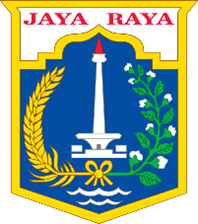 DINAS KESEHATANSUKU DINAS KESEHATAN KOTA ADMINISTRASI JAKARTA SELATANPUSAT KESEHATAN MASYARAKAT MAMPANG PRAPATANJl. Liliana Blok C No.24-25 Kel. Pela Mampang Kec. Mampang PrapatanTelepon 021-22715588 Faximile 021-22716699Laman : puskesmasmampang.weebly.com Pos-el: pkcmampangprapatan@jakarta.go.id SURAT PELIMPAHAN WEWENANGYang bertanda tangan dibawah ini :Nama			: Hafidz Badrudin, A.md.KepNIP			: 10204219920225201302023Jabatan		: Perawat UmumTempat Tugas		: Puskesmas Mampang PrapatanDengan ini memberikan pelimpahan wewenang kepada :Nama			: Rizky Fatatul Huda, A.md.KepNIP			: 10204219920225201302023Jabatan		: Dokter UmumTempat Tugas		: Puskesmas Mampang PrapatanUntuk melaksanakan	: 	Pelayanan  	: perawat Layanan 24 JamKegiatan	: ………………………………………………………….Administrasi	: ………………………………………………………….Pada Unit		:	Ruang Layanan / Poli		Puskesmas Kelurahan 				UGD / RB			Puskesmas KelilingPada Tanggal		: 5 Juni 2023 sampai dengan tanggal 30 Juni 2023Selama		: 17 Hari/Bulan/Tahun*Hal-hal yang perlu diperhatikan dalam melaksanakan tugas pelimpahan wewenang :Bagi yang melakukan pelayanan langsung mengacu pada SOP pelayanan klinis yang berlaku di Puskesmas Kecamatan Mampang Prapatan.Bagi yang melakukan kegiatan atau administrasi mengacu pada SOP yang berlaku dan sesuai dengan kegiatan dan administrasi yang ada.Melaporkan hasil kegiatan secara tertulis pada pemberi tugas limpahan.Demikian surat pelimpahan wewenang ini dibuat untuk dipergunakan sebagaimana mestinya.Jakarta,  Januari 2024        Penerima Wewenang					Pemberi Pelimpahan Wewenang         Rizky Fatatul Huda, A.md.Kep				          Hafidz Badrudin, A.md.Kep NIP. 10204219741027201210014			                    NIP. 196705312007012014Kepala Puskesmas Kecamatan Mampang PrapatanKota Administrasi Jakarta Selatandrg. Melvin Sijabat, M.MNIP.196408141998031004Catatan :Beri tanda () untuk wewenang yang dilimpahkanI. DATA PEGAWAII. DATA PEGAWAII. DATA PEGAWAII. DATA PEGAWAINamaRaja Yunus Indra Sinaga, AMKNIP10204219920225201302023JabatanPerawatMasa Kerja9 Thn 9  BlnUnit KerjaPuskesmas Mampang PrapatanPuskesmas Mampang PrapatanPuskesmas Mampang PrapatanII. JENIS CUTI YANG DIAMBIL**II. JENIS CUTI YANG DIAMBIL**II. JENIS CUTI YANG DIAMBIL**II. JENIS CUTI YANG DIAMBIL**1. Cuti Tahunan 20244. Cuti Melahirkan2. Cuti Besar5. Cuti Karena Alasan Penting3. Cuti Sakit6. Cuti di Luar Tanggungan NegaraIII. ALASAN CUTIKeperluan keluarga (Pulang Kampung)IV. LAMANYA CUTIIV. LAMANYA CUTIIV. LAMANYA CUTIIV. LAMANYA CUTIIV. LAMANYA CUTIIV. LAMANYA CUTISelama8 (Hari/Bulan/Tahun)*Mulai Tanggal8 Januari 2024s/d17 Januari 2024V. CATATAN CUTI ***V. CATATAN CUTI ***V. CATATAN CUTI ***V. CATATAN CUTI ***V. CATATAN CUTI ***1. Cuti Tahunan1. Cuti Tahunan1. Cuti Tahunan2. Cuti BesarTahunSisaKeterangan3. Cuti SakitN-2-4. Cuti MelahirkanN-1-5. Cuti Karena Alasan PentingN1212-8 = 46. Cuti di Luar Tanggungan NegaraVI. ALAMAT SELAMA MENJALANKAN CUTIVI. ALAMAT SELAMA MENJALANKAN CUTIVI. ALAMAT SELAMA MENJALANKAN CUTIAlamat : Jl. Keadilan Blok D No.41 RT.005/017 Ds. Kp Panjang, Kec. Bojong Gede Keb Bogor, Jawa BaratTelepon 085213959222Pengganti Cuti,Rizky Fatatul Huda, A.md.KepNIP. 10204219941219202201169Hormat saya,Raja Yunus Indra Sinaga, AMKNIP. 10204219941012202109167Hormat saya,Raja Yunus Indra Sinaga, AMKNIP. 10204219941012202109167VII. PERTIMBANGAN ATASAN LANGSUNGVII. PERTIMBANGAN ATASAN LANGSUNGVII. PERTIMBANGAN ATASAN LANGSUNGVII. PERTIMBANGAN ATASAN LANGSUNGDISETUJUIPERUBAHAN****DITANGGUHKAN****TIDAK DISETUJUI****Ketua Satuan Pelaksana Upaya Kesehatan Perorangandr. Erny MasyitahNIP. 196705312007012014Ketua Satuan Pelaksana Upaya Kesehatan Perorangandr. Erny MasyitahNIP. 196705312007012014Kepala Sub Bagian Tata Usaha Puskesmas Mampang Prapatan Erna Rachmawati, SKM  NIP. 197108261994012001Kepala Sub Bagian Tata Usaha Puskesmas Mampang Prapatan Erna Rachmawati, SKM  NIP. 197108261994012001VIII. PEJABAT YANG BERWENANG  MEMBERIKAN CUTIVIII. PEJABAT YANG BERWENANG  MEMBERIKAN CUTIVIII. PEJABAT YANG BERWENANG  MEMBERIKAN CUTIVIII. PEJABAT YANG BERWENANG  MEMBERIKAN CUTIDISETUJUIPERUBAHAN****DITANGGUHKAN****TIDAK DISETUJUI****Kepala Puskesmas Mampang Prapatan drg. Melvin Sijabat, M.MNIP. 196408141998031004Kepala Puskesmas Mampang Prapatan drg. Melvin Sijabat, M.MNIP. 196408141998031004*      Coret yang tidak perlu**     Pilih salah satu dengan memberikan tanda ()***    Diisi oleh pejabat yang menangani bidang Kepegawaian sebelum PNS mengajukan cuti****  Diberi tanda () dan alasannyaN-0 = Cuti tahunan berjalanN-1 = Sisah cuti 1 tahun sebelumnyaN-2 = Sisah cuti 2 tahun sebelumnyaI. DATA PEGAWAII. DATA PEGAWAII. DATA PEGAWAII. DATA PEGAWAINamaRaja Yunus Indra Sinaga, AMKNIP10204219920225201302023JabatanPerawatMasa Kerja9 Thn 9  BlnUnit KerjaPuskesmas Mampang PrapatanPuskesmas Mampang PrapatanPuskesmas Mampang PrapatanII. JENIS CUTI YANG DIAMBIL**II. JENIS CUTI YANG DIAMBIL**II. JENIS CUTI YANG DIAMBIL**II. JENIS CUTI YANG DIAMBIL**1. Cuti Tahunan 20244. Cuti Melahirkan2. Cuti Besar5. Cuti Karena Alasan Penting3. Cuti Sakit6. Cuti di Luar Tanggungan NegaraIII. ALASAN CUTIKeperluan keluarga (Pulang Kampung)IV. LAMANYA CUTIIV. LAMANYA CUTIIV. LAMANYA CUTIIV. LAMANYA CUTIIV. LAMANYA CUTIIV. LAMANYA CUTISelama8 (Hari/Bulan/Tahun)*Mulai Tanggal8 Januari 2024s/d17 Januari 2024V. CATATAN CUTI ***V. CATATAN CUTI ***V. CATATAN CUTI ***V. CATATAN CUTI ***V. CATATAN CUTI ***1. Cuti Tahunan1. Cuti Tahunan1. Cuti Tahunan2. Cuti BesarTahunSisaKeterangan3. Cuti SakitN-2-4. Cuti MelahirkanN-1-5. Cuti Karena Alasan PentingN1212-8 = 46. Cuti di Luar Tanggungan NegaraVI. ALAMAT SELAMA MENJALANKAN CUTIVI. ALAMAT SELAMA MENJALANKAN CUTIVI. ALAMAT SELAMA MENJALANKAN CUTIAlamat : Jl. Keadilan Blok D No.41 RT.005/017 Ds. Kp Panjang, Kec. Bojong Gede Keb Bogor, Jawa BaratTelepon 085213959222Pengganti Cuti,Rizky Fatatul Huda, A.md.KepNIP. 10204219941219202201169Hormat saya,Raja Yunus Indra Sinaga, AMKNIP. 10204219941012202109167Hormat saya,Raja Yunus Indra Sinaga, AMKNIP. 10204219941012202109167VII. PERTIMBANGAN ATASAN LANGSUNGVII. PERTIMBANGAN ATASAN LANGSUNGVII. PERTIMBANGAN ATASAN LANGSUNGVII. PERTIMBANGAN ATASAN LANGSUNGDISETUJUIPERUBAHAN****DITANGGUHKAN****TIDAK DISETUJUI****Ketua Satuan Pelaksana Upaya Kesehatan Masyarakatdr. Witriastika SuciNIP. 198709302014032002Ketua Satuan Pelaksana Upaya Kesehatan Masyarakatdr. Witriastika SuciNIP. 198709302014032002Kepala Sub Bagian Tata Usaha Puskesmas Mampang Prapatan Erna Rachmawati, SKM  NIP. 197108261994012001Kepala Sub Bagian Tata Usaha Puskesmas Mampang Prapatan Erna Rachmawati, SKM  NIP. 197108261994012001VIII. PEJABAT YANG BERWENANG  MEMBERIKAN CUTIVIII. PEJABAT YANG BERWENANG  MEMBERIKAN CUTIVIII. PEJABAT YANG BERWENANG  MEMBERIKAN CUTIVIII. PEJABAT YANG BERWENANG  MEMBERIKAN CUTIDISETUJUIPERUBAHAN****DITANGGUHKAN****TIDAK DISETUJUI****Kepala Puskesmas Mampang Prapatan drg. Melvin Sijabat, M.MNIP. 196408141998031004Kepala Puskesmas Mampang Prapatan drg. Melvin Sijabat, M.MNIP. 196408141998031004*      Coret yang tidak perlu**     Pilih salah satu dengan memberikan tanda ()***    Diisi oleh pejabat yang menangani bidang Kepegawaian sebelum PNS mengajukan cuti****  Diberi tanda () dan alasannyaN-0 = Cuti tahunan berjalanN-1 = Sisah cuti 1 tahun sebelumnyaN-2 = Sisah cuti 2 tahun sebelumnyaI. DATA PEGAWAII. DATA PEGAWAII. DATA PEGAWAII. DATA PEGAWAINamaAnggi Muthia Dewi, S.MNIP10204219920225201302023JabatanPengolah KepegawaianMasa Kerja9 Thn 9  BlnUnit KerjaPuskesmas Mampang PrapatanPuskesmas Mampang PrapatanPuskesmas Mampang PrapatanII. JENIS CUTI YANG DIAMBIL**II. JENIS CUTI YANG DIAMBIL**II. JENIS CUTI YANG DIAMBIL**II. JENIS CUTI YANG DIAMBIL**1. Cuti Tahunan 20244. Cuti Melahirkan2. Cuti Besar5. Cuti Karena Alasan Penting3. Cuti Sakit6. Cuti di Luar Tanggungan NegaraIII. ALASAN CUTIKeperluan keluarga (Pulang Kampung)IV. LAMANYA CUTIIV. LAMANYA CUTIIV. LAMANYA CUTIIV. LAMANYA CUTIIV. LAMANYA CUTIIV. LAMANYA CUTISelama8 (Hari/Bulan/Tahun)*Mulai Tanggal8 Januari 2024s/d17 Januari 2024V. CATATAN CUTI ***V. CATATAN CUTI ***V. CATATAN CUTI ***V. CATATAN CUTI ***V. CATATAN CUTI ***1. Cuti Tahunan1. Cuti Tahunan1. Cuti Tahunan2. Cuti BesarTahunSisaKeterangan3. Cuti SakitN-2-4. Cuti MelahirkanN-1-5. Cuti Karena Alasan PentingN1212-8 = 46. Cuti di Luar Tanggungan NegaraVI. ALAMAT SELAMA MENJALANKAN CUTIVI. ALAMAT SELAMA MENJALANKAN CUTIVI. ALAMAT SELAMA MENJALANKAN CUTIAlamat : Jl. Keadilan Blok D No.41 RT.005/017 Ds. Kp Panjang, Kec. Bojong Gede Keb Bogor, Jawa BaratTelepon 085213959222Pengganti Cuti,Ikhsan Kamali AzizNIP. 10204219941219202201169Hormat saya,Anggi Muthia Dewi, S.MNIP. 10204219920225201302023Hormat saya,Anggi Muthia Dewi, S.MNIP. 10204219920225201302023VII. PERTIMBANGAN ATASAN LANGSUNGVII. PERTIMBANGAN ATASAN LANGSUNGVII. PERTIMBANGAN ATASAN LANGSUNGVII. PERTIMBANGAN ATASAN LANGSUNGDISETUJUIPERUBAHAN****DITANGGUHKAN****TIDAK DISETUJUI****Kepala Sub Bagian Tata Usaha Puskesmas Mampang Prapatan Erna Rachmawati, SKM  NIP. 197108261994012001Kepala Sub Bagian Tata Usaha Puskesmas Mampang Prapatan Erna Rachmawati, SKM  NIP. 197108261994012001VIII. PEJABAT YANG BERWENANG  MEMBERIKAN CUTIVIII. PEJABAT YANG BERWENANG  MEMBERIKAN CUTIVIII. PEJABAT YANG BERWENANG  MEMBERIKAN CUTIVIII. PEJABAT YANG BERWENANG  MEMBERIKAN CUTIDISETUJUIPERUBAHAN****DITANGGUHKAN****TIDAK DISETUJUI****Kepala Puskesmas Mampang Prapatan drg. Melvin Sijabat, M.MNIP. 196408141998031004Kepala Puskesmas Mampang Prapatan drg. Melvin Sijabat, M.MNIP. 196408141998031004*      Coret yang tidak perlu**     Pilih salah satu dengan memberikan tanda ()***    Diisi oleh pejabat yang menangani bidang Kepegawaian sebelum PNS mengajukan cuti****  Diberi tanda () dan alasannyaN-0 = Cuti tahunan berjalanN-1 = Sisah cuti 1 tahun sebelumnyaN-2 = Sisah cuti 2 tahun sebelumnya